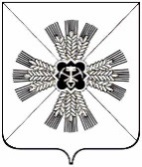 РОССИЙСКАЯ ФЕДЕРАЦИЯКЕМЕРОВСКАЯ ОБЛАСТЬПРОМЫШЛЕННОВСКИЙ МУНИЦИПАЛЬНЫЙ РАЙОНПАДУНСКОЕ СЕЛЬСКОЕ ПОСЕЛЕНИЕСОВЕТ НАРОДНЫХ ДЕПУТАТОВПАДУНСКОГО СЕЛЬСКОГО ПОСЕЛЕНИЯ3-й созыв,  81-е заседаниеРЕШЕНИЕот  26.12.2019 № 161п. ст. ПадунскаяО досрочном прекращении полномочий главы Падунского сельского поселенияРуководствуясь ст. 1 Закона Кемеровской области – Кузбасса от 05.08.2019 №68-ОЗ «О преобразовании муниципальных образований», Уставом муниципального образования «Падунское сельское поселение», Решением совета народных депутатов Падунского сельского поселения №160 от 10.10.2019 «О ликвидации Администрации Падунского сельского поселения», рассмотрев заявление главы Падунского сельского поселения Маркосян Арагаца Арамовича  от  26.12.2019 года, Совет народных депутатов Падунского сельского поселения РЕШИЛ:Прекратить досрочно полномочия главы Падунского сельского поселения Маркосян Арагаца Арамовича в связи с преобразованием Падунского сельского поселения в соответствии с  ч.3.1.-1 статьи 13 Федерального закона №131-ФЗ "Об общих принципах организации местного самоуправления в Российской Федерации"; В связи с ликвидацией юридического лица – администрации Падунского сельского поселения (пункт 1 части 1 статьи 81 ТК РФ), выплатить главе Падунского сельского поселения выходное пособие в размере двух месячного денежного содержания (статья 178 Трудового кодекса РФ).Настоящее решение подлежит официальному обнародованию на информационном стенде администрации Падунского сельского поселения и размещению в информационно-телекоммуникационной сети «Интернет» на сайте администрации Промышленновского муниципального района в разделе «Поселения».Контроль за исполнением настоящего решения возложить на комиссию по бюджету, налоговой и финансовой политике. (Бержиминский В.П.)Настоящее решение вступает в силу со дня подписания.ПредседательСовета народных депутатовПадунского сельского поселенияЛ.А. ШредерГлаваПадунского сельского поселенияА.А. Маркосян